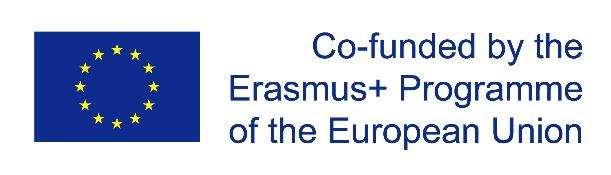 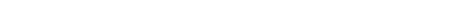 ERASMUS + STUDY MOBILITY FOR STUDENTS CALL FOR INTERNATIONAL CREDIT MOBILITY GRANT FOR STUDY ABROAD IN 2019/2020 AND 2020/2021 This initiative builds on the experience and success of the Erasmus programmes in the EU and in higher education. The Erasmus+ International Credit Mobility (ICM) supports the international exchange of students between cooperating institutions. Students must be registered in a higher education institution and enrolled in studies. The mobility is carried out in the framework of prior “inter-institutional agreements” between the FCJK and partner universities. Students receive a grant, which is a contribution to travel and the cost of living and studying in another country. Students are selected for an Erasmus+ Study Mobility on the basis of academic ability and the relevance of the proposed study plan to their studies at FCJK. Participants in the Erasmus+ Study Mobility Program continue to pay tuition fees at FCJK, but are exempted from tuition at the host university. WHO CAN APPLY? The applicant must be a degree-seeking student at FCJK during the application process and must remain enrolled during the entire study period abroad. Students must return at the end of the study period and complete their program at FCJK. All enrolled Masters students enrolled in Master programes at FCJK are eligible to receive an Erasmus study mobility grant. LOCATION OF THE ACTIVITY Please, note that Erasmus+ International Credit Mobility visits (ICM) in the frame of KA107 can be implemented only between specific countries (Partner Countries) and specific partner universities. Erasmus+ International Credit Mobility visits (ICM) in the frame of KA103 can be implemented at the partner HI from the Program Country. DURATION OF THE ACTIVITY   Duration of a study period abroad is 5 months, or 1 academic term for each applicant.   The study mobility period must be carried out between February, 2020 and Jul, 2021.   The duration is calculated from the first day the student is required to be at the organization. The end date is the last date they need to be present.   Priority will be given to students participating in the program for the first time (during their studies at FCJK).FINANCIAL RULES Within the framework of the Erasmus+ International Credit Mobility, KA107, FCJK invites applications for for the Academic Year 2019/2020.: - 1 study mobility grant in International University in Novi Pazar. Selected applicants are eligible to receive a grant to partially support their mobility, thus may not cover all the actual expenses incurred. Students are responsible for making all their travel, accommodation and related arrangements. The amount of the grant is set by the Erasmus Program and depends on the receiving country. It is calculated at a monthly rate, where one month is equivalent to 30 days. In case of incomplete months, the numbers of days are multiplied by 1/30. The grant will be paid in five instalments. First instalment will encompase travel allowance and 20% pre-financing upon the signature of the grant contract but not sooner than 30 days prior to the start of the Study Mobility.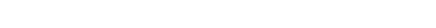 Students participating in Erasmus Mobility Programs are obliged to submission the online EU survey concerning their mobility. AWARD RECIPIENT OBLIGATION Students who receive an Erasmus+ grant will fully or partially reimburse the EU grant if they do not comply with the terms of the grant contract and fail to complete the study mobility and submit the required documentation at the end of their visit (unless they were prevented from completing their planned activities abroad due to a case of force majeure). International Relation Office must be notified about any changes at info@fcjk.meAPPLICATION PROCEDURE For a successful application you are required to  Take a look on the chosen university's website for incoming exchange students. It is important to find out, either by exploring the homepage of the partner institution or directly communicating with them, whether the partner institution offers courses which are related to your field of study and taught at the study level and in the language suitable for you,   Send all documents to the email info@fcjk.meSUBMISSION OF APPLICATIONS   Applications can be submitted electronically through email info@fcjk.me  Applications must be submitted not later than by midnight December 15, 2019   Late, incomplete and/or e-mailed application forms will not be considered   Applicants will be notified about the application decisions within five days after the deadlineIf you have questions, comments or queries, do not hesitate to contact International Relation Office.